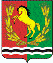 АДМИНИСТРАЦИЯМУНИЦИПАЛЬНОГО ОБРАЗОВАНИЯ РЯЗАНОВСКИЙ СЕЛЬСОВЕТ
АСЕКЕЕВСКОГО РАЙОНА ОРЕНБУРГСКОЙ ОБЛАСТИРАСПОРЯЖЕНИЕ        =====================================================================  10.01.2022                                 с. Рязановка                                                 № 03-рО плане мероприятий  муниципального  образования Рязановский сельсовет в области гражданской обороны, предупреждения и ликвидации чрезвычайных ситуаций, обеспечения пожарной безопасности и безопасности людей на водных объектах.                  В соответствии со ст. 15 Федерального закона от 06.10.2003. N 131-ФЗ “Об общих принципах организации местного самоуправления в Российской Федерации”, Федеральным законом от 21.12.1994. N 68-ФЗ "О защите населения и территорий от чрезвычайных ситуаций природного и техногенного  характера», руководствуясь ФЗ «О пожарной безопасности», Уставом муниципального образования Рязановский сельсовет в целях предупреждения и ликвидации чрезвычайных ситуаций, обеспечения пожарной безопасности:Утвердить план мероприятий  муниципального  образования Рязановский сельсовет в области гражданской обороны, предупреждения и ликвидации чрезвычайных ситуаций, обеспечения пожарной безопасности и безопасности людей на водных объектах на 2022 год согласно приложению. Контроль за выполнением настоящего распоряжения оставляю за собой.Распоряжение вступает в силу после обнародованияГлава муниципального образования                                               А.В. Брусилов                                                                                                                                                               Приложение к распоряжению № 03-р от 10.01.2022гПЛАНосновных мероприятий муниципального образования Рязановский сельсовет в области гражданской обороны, предупреждения и ликвидации чрезвычайных ситуаций, обеспечения пожарной безопасности и безопасности людей на водных объектахна 2022 годс. РязановкаПредседатель комиссии по чрезвычайным ситуациям,  обеспечению пожарной безопасности муниципального образования Рязановский сельсовет                                                                                                  А.В. Брусилов«10» января 2022 года№п/пНаименование мероприятийСрокисполненияИсполнители, соисполнителиИсполнители, соисполнителиПримечаниеI. Основные мероприятия в области гражданской обороны, предупреждения и ликвидации чрезвычайных ситуаций, обеспечения пожарной безопасности и безопасности людей на водных МО Рязановский сельсоветI. Основные мероприятия в области гражданской обороны, предупреждения и ликвидации чрезвычайных ситуаций, обеспечения пожарной безопасности и безопасности людей на водных МО Рязановский сельсоветI. Основные мероприятия в области гражданской обороны, предупреждения и ликвидации чрезвычайных ситуаций, обеспечения пожарной безопасности и безопасности людей на водных МО Рязановский сельсоветI. Основные мероприятия в области гражданской обороны, предупреждения и ликвидации чрезвычайных ситуаций, обеспечения пожарной безопасности и безопасности людей на водных МО Рязановский сельсоветI. Основные мероприятия в области гражданской обороны, предупреждения и ликвидации чрезвычайных ситуаций, обеспечения пожарной безопасности и безопасности людей на водных МО Рязановский сельсоветI. Основные мероприятия в области гражданской обороны, предупреждения и ликвидации чрезвычайных ситуаций, обеспечения пожарной безопасности и безопасности людей на водных МО Рязановский сельсовет1Контроль подготовки поселения к безаварийному пропуску паводковых вод:февраль – мартфевраль – мартглава2Организация и проведение на территории поселения надзорно-профилактической акции «Сохрани жизнь»январь – май,сентябрь – декабрьянварь – май,сентябрь – декабрьглава3Организация и проведение комплекса надзорно-профилактических мероприятий на объектах, задействованных в проведении выборов февраль – мартфевраль – мартглава4Организация и проведение комплекса надзорно-профилактических мероприятий на объектах с массовым пребыванием людей, в том числе культурных учреждениях, задействованных в проведении Новогодних и Рождественских праздничных мероприятиях, а также в местах хранения и реализации пиротехнической продукцииянварь,декабрьянварь,декабрьглава5Организация и проведение комплекса надзорно-профилактических мероприятий по обеспечению пожарной безопасности объектов и населенных пунктов в весенне-летний и осенне-зимний пожароопасные периодыфевральавгустфевральавгустГлава, ДНД6Организация и проведение комплекса надзорно-профилактических мероприятий на объектах летнего отдыха детей и граждан апрель –августапрель –августГлава, начальник лагеря7Организация и проведение комплекса надзорно-профилактических мероприятий на объектах образования в период подготовки к началу нового учебного годаиюнь – августиюнь – августГлава, директор школы8Мониторинг состояния пожарной безопасности объектов системы здравоохранения, образования в течение годав течение годаГлава, директор школы , зав.ФАП10Мониторинг состояния пожарной безопасности культурных заведенийв течение годав течение годаГлава, заведующая СДК11Мониторинг состояния пожарной безопасности населенных пунктовв течение годав течение годаГлава, 12Проведение месячников по пожарной безопасности в на территории муниципального  образованиямай, сентябрьмай, сентябрьГлава, рабочая группа13Публикация в муниципальных печатных СМИ материалов, направленных на профилактику пожаровежемесячноежемесячноглава муниципального образования14Организация муниципальным образованием работы по созданию, планированию и расходованию средств из резервного фонда по ЧС в течение годав течение годаглава муниципального образования15Организация взаимодействия с общественными объединениями пожарной охраныв течение годав течение годаГлава муниципального образования16Тренировки комиссий по предупреждению и ликвидации чрезвычайных ситуаций и обеспечению пожарной безопасности муниципальных образованийежеквартальноежеквартальноглава МО17Тренировки по прогнозированию возможной обстановки, обмену информацией с учреждениями, входящими в территориальные подсистемы мониторинга и прогнозирования ЧС, реагированию на ЧС:- паводковый период;- пожароопасный период;- при нарушении систем жизнеобеспечения в условиях низких температур;- возможные снежные заносы объектов МО Рязановский сельсовет29 марта3 мая26 сентября14 декабря29 марта3 мая26 сентября14 декабряглава МО18Организация и проведение комплекса надзорно-профилактических мероприятий на объектах образования в период подготовки и проведения  «Дня защиты детей»15 апреля – 25 мая15 апреля – 25 маяГлава, директор школы, заведующая СДК19Подготовка и участие в соревнованиях учащихся «Школа безопасности»февраль – мартфевраль – мартДиректор школы20Участие в олимпиаде:по ОБЖ среди учащихся общеобразовательных учреждений20 ноября– 20 декабря20 ноября– 20 декабряГлава, директор школы21Оказание помощи учреждениям образования в проведении «Месячника безопасности детей»4 сентября– 4 октября4 сентября– 4 октябряГлава, директор школы22Оказание помощи учреждениям образования в проведении «Месячника гражданской защиты»4 сентября– 4 октября4 сентября– 4 октябряГлава, директор школы23Уточнение и корректировка Плана  эвакуации населения, культурных и материальных ценностей в безопасные районыдо 30 январядо 30 января24Уточнение и корректировка Плана действий муниципального образования по предупреждению и ликвидации чрезвычайных ситуаций природного и техногенного характера до 15 январядо 15 январяАдминистрация сельсовета25Организация работы по созданию, планированию и расходованию средств из резервного фонда по ЧС в течение годав течение годаглава26Организация взаимодействия с общественными объединениями пожарной охраныв течение годав течение года  глава27Мероприятия по оказанию помощи пострадавшим в ЧСпо мере поступления запросовпо мере поступления запросовАдминистрация сельсовета,  ФАП28Подготовка и проведение заседаний комиссии по предупреждению и ликвидации ЧС и обеспечению пожарной безопасности муниципального образования по плану работы комиссиипо плану работы комиссииПредседатель КЧС и ОПБ,члены комиссии.29Создать эвакуационную комиссиюавгуставгустАдминистрация сельсовета30Подготовка и проведение заседаний эвакуационной комиссии муниципального образования по плану работы комиссиипо плану работы комиссииПредседатель ЭК,члены комиссии.31Заседания противопаводковой комиссии поселения.по плану работыкомиссиипо плану работыкомиссииПредседатель ППК, члены комиссии.32Подготовка проектов:- Плана основных мероприятий муниципального образования Рязановский сельсовет в области гражданской обороны, предупреждения и ликвидации чрезвычайных ситуаций, обеспечения пожарной безопасности и безопасности людей на водных объектах на 2022 год;ноябрьноябрьАдминистрация сельсовета33Разработка проекта плана работы комиссии по предупреждению и ликвидации ЧС и обеспечению пожарной безопасности муниципального образования Рязановский сельсовет на 2022 год до 1 декабрядо 1 декабряПредседатель КЧС и ОПБ,члены комиссии.34Разработка проекта плана работы эвакуационной комиссии муниципального образования  Рязановский сельсовет на 2022 годдо 1 декабрядо 1 декабряПредседатель ЭК,члены комиссии.